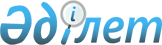 О признании утратившим силу решения Тюлькубасского районного маслихата от 29 марта 2018 года № 25/13-06 "Об утверждении Методики оценки деятельности административных государственных служащих корпуса "Б" аппарата Тюлькубасского районного маслихата"Решение Тюлькубасского районного маслихата Туркестанской области от 11 мая 2023 года № 2/8-08. Зарегистрировано Департаментом юстиции Туркестанской области 11 мая 2023 года № 6266-13
      В соответствии с подпунктом 5 статья 7 Закона Республики Казахстан "О местном государственном управлении и самоуправлении в Республике Казахстан" и статьей 27 Закона Республики Казахстан "О правовых актах", Тюлькубасский районный маслихат РЕШИЛ:
      1. Признать утратившим силу решения Тюлькубасского районного маслихата от 29 марта 2018 года за № 25/13-06 "Об утверждении Методики оценки деятельности административных государственных служащих корпуса "Б" аппарата Тюлькубасского районного маслихата" (зарегистрировано в Реестре государственной регистрации нормативных правовых актов за № 4532).
      2. Настоящее решение вводится в действие по истечении десяти календарных дней после дня его первого официального опубликования. 
					© 2012. РГП на ПХВ «Институт законодательства и правовой информации Республики Казахстан» Министерства юстиции Республики Казахстан
				
Х.Байысбаев
